  Figure 1.  Applicants by Model Score and Historical Success Rate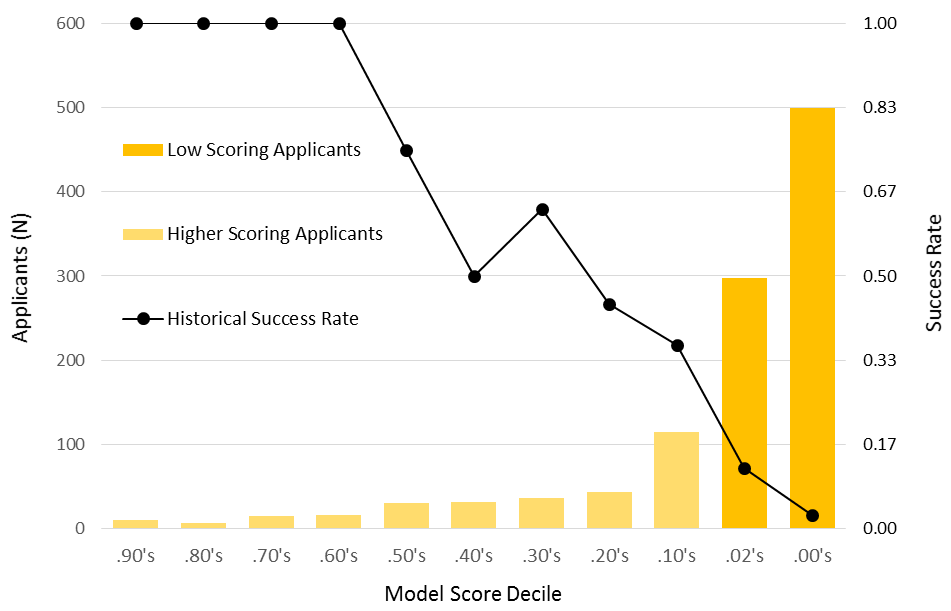 